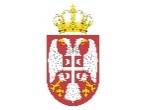 Република Србија НАЦИОНАЛНА АКАДЕМИЈА  ЗА ЈАВНУ УПРАВУ     Број: 404-02-15/2019-05/2      Н о в и  Б е о г р а дКОНКУРСНА ДОКУМЕНТАЦИЈАМобилна телефонијаЈавна набавка мале вредностиЈН МВ број: 3/2019(Објављено на Порталу јавних набавки и интернет страници Националне академије за јавну управу, www.napa.gov.rs, 5. јуна 2019. године)На основу чл. 39. и 61. Закона о јавним набавкама (“Службени гласник РС” број 124/12, 14/15 и 68/15, у даљем тексту: Закон), члана 6. Правилника о обавезним елементима конкурсне документације у поступцима јавних набавки и начину доказивања испуњености услова (“Службени гласник РС” број 86/15), Одлуке о покретању поступка јавне набавке број: 404-02-15/2019-05 од 3. јуна 2019. године, Решења о образовању комисије за јавну набавку број: 404-02-15/2019-05/1 од 3. јуна 2019. године, припремљена је:КОНКУРСНА ДОКУМЕНТАЦИЈАМобилна телефонијаЈавна набавка мале вредностиЈН МВ број: 3/2019Конкурсна документација садржи:ОПШТИ ПОДАЦИ О ЈАВНОЈ НАБАВЦИ1. Подаци о Наручиоцу Наручилац: Национала академија за јавну управу (у даљем тексту: Закупац) Седиште Наручиоца: Нови Београд, Булевар Михајла Пупина број 2 ПИБ: 110464012 Матични број: 17910892 Интернет страница: www.napa.gov.rs2. Врста поступка јавне набавкеПредметна јавна набавка се спроводи у поступку јавне набавке мале вредности у складу са Законом и подзаконским актима којима се уређују јавне набавке.3. Предмет јавне набавкеПредмет јавне набавке је набавка услуге мобилне телефоније.	Назив и ознака из општег речника набавке: 64212000 - Услуга мобилне телефонијеРедни број јавне набавке: ЈН МВ 3/2019Понуђене услуге морају у целини да одговарају захтевима из конкурсне документације.4. Циљ поступкаПоступак јавне набавке се спроводи ради закључења уговора о јавној набавци.5. Контакт E-mail адреса: Данијела Севић, javne.nabavke@napa.gov.rs Радно време Наручиоца је радним данима од 07:30-15:30 часова.6. ПартијеПредмет јавне набавке није обликован по партијама.ТЕХНИЧКЕ КАРАКТЕРИСТИКЕ, КВАЛИТЕТ, КОЛИЧИНА И ОПИС ДОБАРА, НАЧИН СПРОВОЂЕЊА КОНТРОЛЕ И ОБЕЗБЕЂИВАЊА ГАРАНЦИЈЕ КВАЛИТЕТА, РОК ИЗВРШЕЊА, ЕВЕНТУАЛНЕ ДОДАТНЕ УСЛУГЕ И СЛ.Опис услуге мобилне телефоније: Услуге мобилне телефоније подразумевају све услуге јавне мобилне телекомуникационе мреже које пружа мобилни оператер у складу са условима који произилазе из важеће лиценце за јавну мобилну телекомуникацијску мрежу и услуге јавне мобилне телекомуникационе мреже у складу са стандардом GSM/GSM 1800 и UMTS/IMT-2000, коју је издала Републичка агенција за електронске комуникације (назив надлежног органа у време издавања лиценце, сада: Регулаторна агенција за електронске комуникације и поштанске услуге Републике Србије, у складу са одредбама Закона о електронским комуникацијама („Службени гласник РС“ број 44/10, 60/13-УС и 62/14)), а према спецификацији услуга:Оквирни број претплатничких бројева је 31 уз могућност накнадног повећања или смањења (понуда мора укључити и могућност активирања тј. деактивирања 10% бројева без накнаде);Три нивоа корисничких пакета и дефинисаних лимита, уз једниствену месечну претплату која подразумева све услуге националног говорног саобраћаја, СМС и интернет саобраћај:26 бројева са претежном комунукацијом у национлном саобраћају, чија претплaта не може бити већа од 1.000 динара, без ПДВ-а. За сваки претплатнички број потребно је активирати бесплатни месечни интернет саобраћај од најмање 1,5 ГБ.4 броја са повећаном потребом за коришћење интернет саобраћаја чија претплата не може бити већа од 2.000 динара, без ПДВ-а.  За сваки претплатнички број потребно је активирати бесплатни месечни интернет саобраћај од најмање 8 ГБ.  1 број са повећаном потребом за коришћење интернет саобраћаја чија претплата не може бити већа од 4.000 динара, без ПДВ-а.  За сваки претплатнички број потребно је активирати бесплатни месечни интернет саобраћај од најмање 30 ГБ .Неограничени бесплатни саобраћај за телефонске разговоре у групи бројева Наручиоца;Успостава везе се не наплаћује за позиве у оквиру бројева Наручиоца као и за позиве ка  свим осталим националним мобилним и фиксним оператерима.    Омогућавање скраћеног бирања бројева са 4 последње цифре у пословној групи Наручиоца.Обавезна обрачунска јединица за тарифирање свих позива износи једну секунду. Обавезно је задржавање постојеће нумерације бројева. Пребацивање бројева на изабраног понуђача, уколико то није досадашњи оператер, мора бити бесплатно. Понуђач је у обавези да Наручиоцу пружа услуге говорне телефоније и услуге преноса података у ромингу по јединственој цени без обзира на изабраног локалног мобилног оператора у ромингу, а у складу са утврђеном и објављеном тарифом Понуђача;Уколико Наручилац буде имао потребу за неком услугом мобилне телефоније која није наведена у спецификацији, може исту затражити од Понуђача, а према важећем званичном ценовнику у моменту пружања услуге;Бесплатна активација/деактивација стандардних услуга, тарифних додатака за све претплатничке бројеве путем софтвера, портала, апликација или позива “call“ центру оператера;Уговорна обавеза по бројевима мора бири једнака трајању Уговора по предметној јавној набавци;Све VAS услуге, осим услуга мобилног паркинга и BUS plusa, у старту не смеју бити активне ни на једном броју већ се активирају писаним захтевом овлашћеног лица наручиоца упућеног према понуђачу и наплаћују се према важећем ценовнику понуђача; Понуђач је за количину преноса података дефинисану у пакетима дужан да обезбеди максималну брзину преноса података које омогућавају 2G, 3G и 4G технологије, а након потрошене количине интернет саобраћаја која је предвиђена у пакету, интернет саобраћај остаје активан без додатне наплате по брзини од минимум 64 Kbit/s; У складу са потребама и захтевима Наручиоца, потребно је омогућити Наручиоцу коришћење додатних услуга (тарифни додаци...);Роминг не сме бити активан ни на једном броју. Роминг услуге активирају се писаним захтевом овлашћеног лица Наручиоца упућеног према понуђачу;Заузећа позива и позиви на које није одговорено се не тарифирају и не наплаћују се. Бесплатни разговори и бесплатна успостава везе специјалних служби (полиција, хитна помоћ, ватрогасци...). Бесплатни разговори и бесплатна успостава везе према корисничком сервису понуђача (мобилног оператера). Бесплатна успостава везе према свим мрежама у домаћем саобраћају укључујући и фиксне линије. Плаћање претплатничког пакета започиње његовом активацијом;Гаранција на пружене услуге мора трајати колико износи период трајања уговора.Обавезан буџет за набавку мобилних телефонских апарата не може бити мањи од 50.000,00 динара без ПДВ-а.Квалитет услуге: Понуђач мора пружати предметну услугу у складу са условима који произилазе из одговарајуће лиценце за јавну мобилну телекомуникациону мрежу и услуге јавне мобилне телекомуникационе мреже у складу са GSM/GSM1800 и UMTS/IMT-2000 стандардом које је издала Републичка агенција за електронске комуникације за територију Републике Србије.Стандард квалитета: Понуђач је дужан да услугу која је предмет набавке пружа у складу са Правилником о параметрима квалитета јавно доступних електронских комуникационих услуга и спровођењу контроле обављања делатности електронских комуникација („Сл. гласник РС“, бр. 73/11 и 3/14), што потврђује потписивањем Обрасца понуде.Начин спровођења контроле и обезбеђивања гаранције квалитета: Контрола испоручених услуга се врши од стране стручне службе Наручиоца. Гаранција на пружене услуге мора трајати колико износи период трајања уговора што понуђач потврђује потписивањем Обрасца понуде. У случају утврђених недостатака у квалитету и обиму извршене услуге, понуђач је дужан да од момента усмене или писмене пријаве рекламације, отклони евентуалне недостатке. Време успостављања услуге: Време успостављања услуге, представља период од закључења уговора до тренутка активирања услуга од стране изабраног понуђача.Начин подношења приговора и решавања рекламације: На начин подношења приговора и поступања по истом за обавезе простекле из и након спроведеног поступка предметне набавке примењиваће се одредбе Закона о електронским комуникацијама („Сл. гласник РС“, бр. 44/10, 60/13 - одлука УС и 62/14).Рок извршења услуге: Период за који се врши набавка услуга је 12 (дванаест ) месеци од дана закључења уговора, односно до утрошка средстава обезбеђених Финансијским планом Наручиоца за 2019. годину, а у складу са Законом о буџету Републике Србије за 2019. годину, у зависности од тога који услов пре наступи.Обавезе које доспевају у 2020. години биће реализоване највише до износа средстава која ће Наручиоцу за ту намену бити одобрена у наредној буџетској години.УСЛОВИ ЗА УЧЕШЋЕ У ПОСТУПКУ ЈАВНЕ НАБАВКЕ ИЗ ЧЛ. 75. И 76. ЗАКОНА И УПУТСТВО КАКО СЕ ДОКАЗУЈЕ ИСПУЊЕНОСТ ТИХ УСЛОВА1. УСЛОВИ ЗА УЧЕШЋЕ У ПОСТУПКУ ЈАВНЕ НАБАВКЕ ИЗ ЧЛ. 75. И 76. ЗАКОНА1.1. Право на учешће у поступку предметне јавне набавке има Понуђач који испуњава обавезне услове за учешће у поступку јавне набавке дефинисане чл. 75. ст. 1. тач. 1) до 4) и ст.2. Закона, и то:Да је регистрован код надлежног органа, односно уписан у одговарајући регистар (чл. 75. ст. 1. тач. 1) Закона);Да он и његов законски заступник није осуђиван за неко од кривичних дела као члан организоване криминалне групе, да није осуђиван за кривична дела против привреде, кривична дела против животне средине, кривично дело примања или давања мита, кривично дело преваре (чл. 75. ст. 1. тач. 2) Закона);Да је измирио доспеле порезе, доприносе и друге јавне дажбине у складу са прописима Републике Србије или стране државе када има седиште на њеној територији (чл. 75. ст. 1. тач. 4) Закона);Понуђач је дужан да при састављању понуде изричито наведе да је поштовао обавезе које произлазе из важећих прописа о заштити на раду, запошљавању и условима рада, заштити животне средине, као и да нема забрану обављања делатности која је на снази у време подношења понуде. (чл. 75. ст. 2. Закона).Додатни услови:Понуђач је дужан да достави копију важеће лиценце за јавну мобилну телекомуникацијску мрежу и услуге јавне мобилне телекомуникационе мреже у складу са стандардом GSM/GSM 1800 и UMTS/IMT-2000, коју је издала Републичка агенција за електронске комуникације (назив надлежног органа у време издавања лиценце, сада: Регулаторна агенција за електронске комуникације и поштанске услуге Републике Србије, у складу са одредбама Закона о електронским комуникацијама („Службени гласник РС“ број 44/10, 60/13-УС и 62/14))Уколико Понуђач подноси понуду са подизвођачем, у складу са чланом 80. Закона, подизвођач мора да испуњава обавезне услове из члана 75. став 1. тач. 1) до 4) Закона.	Уколико понуду подноси група понуђача, сваки понуђач из групе понуђача, мора да испуни обавезне услове из члана 75. став 1. тач. 1) до 4) Закона, а додатне услове испуњавају заједно. 2. УПУТСТВО КАКО СЕ ДОКАЗУЈЕ ИСПУЊЕНОСТ УСЛОВА	Испуњеност обавезних услова и додатних услова за учешће у поступку предметне јавне набавке, у складу са чл. 77. ст. 4. Закона, Понуђач доказује достављањем Изјаве (Образац 5 - Образац изјаве) којом под пуном материјалном и кривичном одговорношћу потврђује да испуњава услове за учешће у поступку јавне набавке из чл. 75. и 76. Закона, дефинисане овом конкурсном документацијом.	Изјава мора да буде потписана од стране овлашћеног лица Понуђача и оверена печатом. Уколико Изјаву потписује лице које није уписано у регистар као лице овлашћено за заступање, потребно је уз понуду доставити овлашћење за потписивање.	Уколико Понуђач подноси понуду са подизвођачем, дужан је да достави Изјаву подизвођача (Образац 6 - Образац изјаве подизвођача) потписану од стране овлашћеног лица подизвођача и оверену печатом. Уколико Понуђач подноси понуду са подизвођачем, у складу са чланом 80. Закона, подизвођач мора да испуњава обавезне услове из члана 75. став 1. тач. 1) до 4) Закона.		Уколико понуду подноси група понуђача, Изјава мора бити потписана од стране овлашћеног лица сваког понуђача из групе понуђача и оверена печатом. Сваки понуђач из групе понуђача, мора да испуни обавезне услове из члана 75. став 1. тач. 1) до 4) Закона, а додатне услове испуњавају заједно.	Наручилац може пре доношења одлуке о додели уговора да тражи од Понуђача, чија је понуда оцењена као најповољнија, да достави на увид доказе који потврђују наведено у изјавама (оригинале или оверене фотокопије). Рок за достављање је 5 дана од дана захтева за увид.	Ако Понуђач у остављеном примереном року, који не може бити краћи од 5 дана, не достави тражене доказе, наручилац ће његову понуду одбити као неприхватљиву.Понуђач није дужан да доставља на увид доказе који су јавно доступни на интернет страницама надлежних органа.	Наручилац неће одбити понуду као неприхватљиву, уколико не садржи доказ одређен конкурсном документацијом, ако Понуђач наведе у понуди интернет страницу на којој су подаци који су тражени у оквиру услова јавно доступни.	Понуђач је дужан да без одлагања писмено обавести Наручиоца о било којој промени у вези са испуњеношћу услова из поступка јавне набавке, која наступи до доношења одлуке, односно закључења уговора, односно током важења уговора о јавној набавци и да је документује на прописани начин.Ако Понуђач има седиште у другој држави, Наручилац може да провери да ли су документи којима Понуђач доказује испуњеност тражених услова издати од стране надлежних органа те државе. Ако Понуђач није могао да прибави тражена документа у року за подношење понуде, због тога што она до тренутка подношења понуде нису могла бити издата по прописима државе у којој Понуђач има седиште и уколико уз понуду приложи одговарајући доказ за то, Наручилац ће дозволити Понуђачу да накнадно достави тражена документа у примереном року. 	Ако се у држави у којој Понуђач има седиште не издају докази из члана 77. Закона о јавним набавкама, Понуђач може уместо доказа да приложи своју писану изјаву дату под кривичном и материјалном одговорношћу оверену пред судским или органом управе, јавним бележником (нотар) или другим надлежним органом те државе. Наведена изјава, уколико није издата на српском језику мора бити преведена на српски језик и оверена од стране судског тумача.УПУТСТВО ПОНУЂАЧИМА КАКО ДА САЧИНЕ ПОНУДУ1. ПОДАЦИ О ЈЕЗИКУ НА КОЈЕМ ПОНУДА МОРА ДА БУДЕ САСТАВЉЕНА	Понуђач подноси понуду на српском језику.2. НАЧИН НА КОЈИ ПОНУДА МОРА ДА БУДЕ САЧИЊЕНА	Понуда се саставља тако што Понуђач уноси тражене податке у обрасце који су саставни део конкурсне документације и доставља докумената и доказе у складу са позивом за подношење понуде и овом конкурсном документацијом.	Понуда мора да садржи све елементе који су тражени у конкурсној документацији и евентуалним изменама и допунама конкурсне документације у складу са чланом 63. Закона о јавним набавкама.Пожељно је да сва документа у понуди буду повезана у целину и запечаћена, тако да се не могу накнадно убацивати, одстрањивати или замењивати појединачни листови.	Сви обрасци морају бити оригинални, поднети на преузетим обрасцима, јасни и недвосмислени, читко попуњени и оверени печатом и потписом овлашћеног лица.	Понуђач понуду подноси непосредно или путем поште у затвореној коверти или кутији, затворену на начин да се приликом отварања понуде може са сигурношћу утврдити да се први пут отвара. 	Уколико Понуђач подноси понуду путем поште, без обзира да ли је послао понуду обичном, препорученом пошиљком или путем брзе поште, релевантна је једино чињеница када је Наручилац понуду примио, односно да ли је Наручилац примио понуду пре истека рока за подношење понуда (у којој ситуацији ће понуда бити благовремена), те није релевантан моменат када је Понуђач послао понуду.	На полеђини коверте или на кутији навести назив и адресу Понуђача. 	У случају да понуду подноси група понуђача, на коверти је потребно назначити да се ради о групи понуђача и навести називе и адресу свих учесника у заједничкој понуди.Понуду доставити на адресу:Национална академија за јавну управу,Нови Београд, Булевар Михајла Пупина број 2, са назнаком:,,Понуда за јавну набавку –Мобилна телефонија , број ЈН МВ 3/2019,  НЕ ОТВАРАТИ”	Понуђач који подноси понуду лично, подноси је у Писарницу (приземље, канцеларија број 38) на горе наведеној адреси. Понуда се сматра благовременом уколико је примљена од стране Наручиоца до 14. јуна 2019. године до 10 часова. Наручилац  ће, по пријему одређене понуде, на коверти, односно кутији у којој се понуда налази, обележити време пријема и евидентирати број и датум понуде према редоследу приспећа. Уколико је понуда достављена непосредно Наручилац ће Понуђачу предати потврду пријема понуде. У потврди о пријему Наручилац ће навести датум и сат пријема понуде.	Понуда коју Наручилац није примио у року одређеном за подношење понуда, односно која је примљена по истеку дана и сата до којег се могу понуде подносити, сматраће се неблаговременом.	Наручилац ће након окончања поступка отварања понуда, неблаговремену понуду вратити неотворену понуђачу, са назнаком да је поднета неблаговремено.	Наручилац може да измени или да допуни конкурсну документацију у року који је предвиђен за подношење понуда и исте објави без одлагања на Порталу јавних набавки и на својој интернет страници. Ако Наручилац измени или допуни конкурсну документацију осам или мање дана пре истека рока за подношење понуда, Наручилац је дужан да продужи рок за подношење понуда и објави обавештење о продужењу рока за подношење понуда.3. ПОДАЦИ О ОБАВЕЗНОЈ САДРЖИНИ ПОНУДЕСаставни део понуде чине следећи обрасци:попуњен, потписан и печатом оверен Образац 1 - Образац понуде;попуњен, потписан и печатом оверен Образац 2 – Образац структуре понуђене цене; попуњен, потписан и печатом оверен Образац 3 - Образац изјаве о независној понуди;попуњен, потписан и печатом оверен Образац 4 - Образац изјаве понуђача о испуњавању услова из чл. 75. и 76. Закона;попуњен, потписан и печатом оверен Образац 4/1 - Образац изјаве подизвођача о испуњавању услова из чл. 75. ст. 1. тач. 1) до 4) Закона;попуњен, потписан и печатом оверен Образац 5 - Образац трошкова припреме понуде (достављање овог обрасца није обавезно);попуњен, потписан и печатом оверен Образац 6 - Модел уговора;Споразум о заједничком наступању (у случају подношења заједничке понуде),Копија важеће лиценце за јавну мобилну телекомуникацијску мрежу и услуге јавне мобилне телекомуникационе мреже у складу са стандардом GSM/GSM 1800 и UMTS/IMT-2000, коју је издала Републичка агенција за електронске комуникације (назив надлежног органа у време издавања лиценце, сада: Регулаторна агенција за електронске комуникације и поштанске услуге Републике Србије, у складу са одредбама Закона о електронским комуникацијама („Службени гласник РС“ број 44/10, 60/13-УС и 62/14))Попуњен, потписан и оверен печатом Образац 7 – Понуђени буџет.	Понуда се припрема на обрасцима и моделу уговора, који су саставни део конкурсне документације, а у зависности од тога како понуђач наступа у понуди (за понуђача који наступа самостално, понуђача који наступа са подизвођачем или група понуђача која подноси заједничку понуду).	Стране образаца које понуђач не попуњава (у зависности од тога како наступа у понуди) није у обавези да достави уз понуду.	Све стране образаца који се састоје из више страна и све стране модела уговора морају бити попуњене, на српском језику, јасне и недвосмислене, док последња страна мора бити оверена печатом и потписана од стране одговорног лица Понуђача. 	Уколико се приликом сачињавања понуде начини грешка (у писању речи-текста, заокруживању понуђених опција, уношењу цифара или сл.), Понуђач може исту исправити на начин што ће погрешно написане речи - текст, заокружену опцију, погрешно уписане цифре или сл. прецртати или избелити, а након тога поред исправљеног дела понуде ставити печат и потпис одговорног лица понуђача.	Уколико понуђачи подносе заједничку понуду, група понуђача може да се определи да обрасце дате у конкурсној документацији потписују и печатом оверавају сви понуђачи из групе понуђача или група понуђача може да одреди једног понуђача из групе који ће потписивати и печатом оверавати обрасце дате у конкурсној документацији, изузев образаца који подразумевају давање изјава под материјалном и кривичном одговорношћу (нпр. Изјава о независној понуди, морају бити потписане и оверене печатом од стране сваког понуђача из групе понуђача). У случају да се понуђачи определе да један понуђач из групе потписује и печатом оверава обрасце дате у конкурсној документацији (изузев образаца који подразумевају давање изјава под материјалном и кривичном одговорношћу), наведено треба дефинисати споразумом којим се понуђачи из групе међусобно и према наручиоцу обавезују на извршење јавне набавке, а који чини саставни део заједничке понуде сагласно чл. 81. Закона.	За случај подношења заједничке понуде, поред наведеног, у моделу уговора код уговорних страна, морају се навести називи и седишта свих чланова групе понуђача као и лица овлашћена за заступање.Модел уговора мора бити потписан од стране одговорног лица за сваког члана групе понуђача и оверен печатом сваког члана групе понуђача или група понуђача може да одреди једног понуђача из групе који ће потписати модел уговора, односно уговор, у ком случају то треба дефинисати Споразумом о заједничком наступању; у случају наступа са подизвођачем понуђач је дужан да у моделу уговора наведе тражене податке о сваком ангажованом подизвођачу.4. ПОНУДА СА ВАРИЈАНТАМА	Подношење понуде са варијантама није дозвољено.5. НАЧИН ИЗМЕНЕ, ДОПУНЕ И ОПОЗИВА ПОНУДЕ	У року за подношење понуде понуђач може да измени, допуни или опозове своју понуду на начин који је одређен за подношење понуде.Понуђач је дужан да јасно назначи који део понуде мења односно која документа накнадно доставља.	Свако обавештење о изменама, допунама или опозиву понуде, које се достави наручиоцу у року за подношење понуда, треба да буде припремљено, запечаћено, означено и достављено аналогно датом упутству за паковање, печаћење и означавање саме понуде.	Измену, допуну или опозив понуде треба доставити на адресу: Национална академија за јавну управу, Нови Београд, Булевар Михајла Пупина број 2, са назнаком:„Измена понуде за јавну набавку бр. 3/2019 - НЕ ОТВАРАТИ”, или„Допуна понуде за јавну набавку бр. 3/2019 - НЕ ОТВАРАТИ”, или„Опозив понуде за јавну набавку бр. 3/2019 - НЕ ОТВАРАТИ”, или„Измена и допуна понуде за јавну набавку бр. 3/2019 - НЕ ОТВАРАТИ”.	На полеђини коверте или на кутији навести назив и адресу понуђача. У случају да понуду подноси група понуђача, на коверти је потребно назначити да се ради о групи понуђача и навести називе и адресу свих учесника у заједничкој понуди. По истеку рока за подношење понуда понуђач не може да повуче нити да мења своју понуду.6. ОТВАРАЊЕ ПОНУДА	Отварање понуда одржаће се дана 14. јуна 2019. године у 10:30 часова, у просторијама Националне академије за јавну управу, на адреси Булевар Михајла Пупина број 2, у канцеларији број 234 на II спрату.	Присутни представници понуђача, пре почетка јавног отварања понуда, морају комисији наручиоца поднети пуномоћје за учешће у поступку отварања понуда.	Отварање понуда је јавно и може присуствовати свако заинтересовано лице. У поступку отварања понуда могу активно учествовати само овлашћени представници понуђача који Комисији за јавну набавку Наручиоца предају овлашћење у писаној форми за учешће у поступку отварања понуда (овлашћења морају имати број, датум и бити оверена)	Наручилац ће отворити све благовремене понуде у присуству овлашћених представника понуђача који поднесу писано овлашћење за присуствовање поступку отварања понуда.	Приликом јавног отварања понуда биће саопштене све чињенице које се обавезно уносе у Записник о отварању понуда, у складу са чланом 104. Закона. Приликом отварања понуда Наручилац не може да врши стручну оцену понуде.	Записник о отварању понуда потписују чланови комисије и представници понуђача, који преузимају примерак записника. Наручилац ће понуђачима који нису учествовали у поступку отварања понуда доставити записник, у року од три дана од дана отварања понуда.7. УЧЕСТВОВАЊЕ У ЗАЈЕДНИЧКОЈ ПОНУДИ ИЛИ КАО ПОДИЗВОЂАЧ	Понуђач може да поднесе само једну понуду.	Понуђач који је самостално поднео понуду не може истовремено да учествује у заједничкој понуди или као подизвођач, нити исто лице може учествовати у више заједничких понуда.	У Обрасцу понуде понуђач наводи на који начин подноси понуду, односно да ли подноси понуду самостално, или као заједничку понуду, или подноси понуду са подизвођачем.8. ПОНУДА СА ПОДИЗВОЂАЧЕМ	Уколико понуђач подноси понуду са подизвођачем дужан је да у Обрасцу понуде наведе да понуду подноси са подизвођачем, проценат укупне вредности набавке који ће поверити подизвођачу, а који не може бити већи од 50%, као и део предмета набавке који ће извршити преко подизвођача. 	Понуђач у Обрасцу понуде наводи назив и седиште подизвођача, уколико ће делимично извршење набавке поверити подизвођачу.Уколико уговор о јавној набавци буде закључен између наручиоца и понуђача који подноси понуду са подизвођачем, тај подизвођач ће бити наведен и у уговору о јавној набавци.	Понуђач је дужан да за подизвођаче достави доказе о испуњености услова из чл. 75. ст.1. тач. 1) до 4) закона у складу са упутством како се доказује испуњеност услова. Понуђач у потпуности одговара наручиоцу за извршење обавеза из поступка јавне набавке, односно извршење уговорних обавеза, без обзира на број подизвођача. Понуђач је дужан да наручиоцу, на његов захтев, омогући приступ код подизвођача, ради утврђивања испуњености тражених услова.9. ЗАЈЕДНИЧКА ПОНУДА	Понуду може поднети група понуђача.	Уколико понуду подноси група понуђача, саставни део заједничке понуде мора бити споразум којим се понуђачи из групе међусобно и према наручиоцу обавезују на извршење јавне набавке, а који обавезно садржи податке из члана 81. ст. 4. тач. 1) до 2) Закона и то податке о:члану групе који ће бити носилац посла, односно који ће поднети понуду и који ће заступати групу понуђача пред наручиоцем иопис послова сваког од понуђача из групе понуђача у извршењу уговора.	У Обрасцу понуде чланови групе понуђача наводе име лица које ће бити одговорно за извршење уговора о јавној набавци.	Група понуђача је дужна да достави све доказе о испуњености услова у складу са упутством како се доказује испуњеност услова.	Понуђачи из групе понуђача одговарају неограничено солидарно према наручиоцу. Задруга може поднети понуду самостално, у своје име, а за рачун задругара или заједничку понуду у име задругара.	Ако задруга подноси понуду у своје име за обавезе из поступка јавне набавке и уговора о јавној набавци одговара задруга и задругари у складу са законом.Ако задруга подноси заједничку понуду у име задругара за обавезе из поступка јавне набавке и уговора о јавној набавци неограничено солидарно одговарају задругари.10. НАЧИН И УСЛОВИ ПЛАЋАЊА, ГАРАНТНИ РОК, КАО И ДРУГЕ ОКОЛНОСТИ ОД КОЈИХ ЗАВИСИ ПРИХВАТЉИВОСТ ПОНУДЕЗахтеви у погледу начина, рока и услова плаћања:Плаћање ће се извршити  до 45 дана  у складу са Законом о роковима измирења новчаних обавеза у комерцијалним трансакцијама („Сл. гласник РС” бр. 119/12, 68/15 и 113/17), од дана примљене  потписане и оверене месечне фактуре, за претходни месец.Плаћање се врши уплатом на рачун Понуђача. Понуђачу није дозвољено да захтева аванс. Цена мора бити исказана у динарима, са и без пореза на додату вредност, са урачунатим свим трошковима које понуђач има у реализацији предметне јавне набавке, с тим да ће се за оцену понуде узимати у обзир цена без пореза на додату вредност. У цену су урачунати  сви пратећи трошкови. Цена је фиксна и не може се мењати.Уговор се закључује на период  од 12 (дванаест) месеци, односно до утрошка средстава планираних за ову набавку, у зависности од тога који услов пре наступи.Средства за реализацију уговора о јавној набавци обезбеђена су Законом о буџету Републике Србије за 2019. годину („Службени гласник РС”, број 95/18). Обавезе Наручиоца које доспевају у наредној буџетској години биће реализоване највише до износа финасијских средстава која му буду одобрена за ову намену.Захтеви у погледу квалитета испоручених услуга:Услуге које су предмет јавне набавке морају у погледу квалитета задовољавати важеће стандарде и испуњавати услове утврђене одговарајућим Законима.Наручилац и Понуђач записнички ће констатовати да ли су услуге које су предмет јавне набавке извршене у складу са Уговором.Захтев у погледу рока важења понуде:Рок важења понуде не може бити краћи од 30 дана од дана отварања понуда.У случају истека рока важења понуде, Наручилац је дужан да у писаном облику затражи од Понуђача продужење рока важења понуде.Понуђач који прихвати захтев за продужење рока важења понуде не може мењати понуду.11. ВАЛУТА И НАЧИН НА КОЈИ МОРА ДА БУДЕ НАВЕДЕНА И ИЗРАЖЕНА ЦЕНА У ПОНУДИ	Цена мора бити исказана у динарима, са и без пореза на додату вредност, са урачунатим свим трошковима које понуђач има у реализацији предметне јавне набавке, с тим да ће се за оцену понуде узимати у обзир цена без пореза на додату вредност.	Цена је фиксна и не може се мењати. Понуђач исказује укупну понуђену цену са свим пратећим трошковима.	Ако је у понуди исказана неуобичајено ниска цена, Наручилац ће поступити у складу са чланом 92. Закона.	Неуобичајено ниска цена је понуђена цена која значајно одступа у односу на тржишно упоредиву цену и изазива сумњу у могућност извршења јавне набавке у складу са понуђеним условима.	 12. НАЧИН И УСЛОВИ ПЛАЋАЊА УСЛУГАПлаћање ће се извршити  до 45 дана  у складу са Законом о роковима измирења новчаних обавеза у комерцијалним трансакцијама („Сл. гласник РС” бр. 119/12, 68/15 и 113/17), од дана примљене  потписане и оверене месечне фактуре, за претходни месец. Плаћање се врши уплатом на рачун понуђача.  Понуђачу није дозвољено да захтева аванс.Цена мора бити исказана у динарима, са и без пореза на додату вредност, са урачунатим свим трошковима које понуђач има у реализацији предметне јавне набавке, с тим да ће се за оцену понуде узимати у обзир цена без пореза на додату вредност.У цену су урачунати  сви пратећи трошкови. Цена је фиксна и не може се мењати.Плаћања доспелих обавеза вршиће се до висине одобрених средстава на позицији у финансијском плану за ту намену. Обавезе које доспевају у 2020. години биће реализоване највише до износа средстава која ће Наручиоцу за ту намену бити одобрена у наредној буџетској години.13. СРЕДСТВА ФИНАНСИЈСКОГ ОБЕЗБЕЂЕЊА - ПОДАЦИ О ВРСТИ, САДРЖИНИ, НАЧИНУ ПОДНОШЕЊА, ВИСИНИ И РОКОВИМА ОБЕЗБЕЂЕЊА Меница за добро извршење посла:1. Попуњену сопствену меницу за добро извршење посла, у висини од 10%, од укупно уговорене цене без ПДВ-а, потписану и оверену, од стране лица овлашћеног за заступање и регистровану у складу са чланом 47а Закона о платном промету („Службени лист СРЈ“ бр. 3/02 и 5/03 и „Сл. гласник РС“ бр. 43/04, 62/06, 111/09, 31/11 и 139/14) и Одлуком о ближим условима, садржини и начину вођења Регистра меница и овлашћења („Службени гласник РС“ бр. 56/11, 80/15, 76/16 и 82/17);- Менично овлашћење да се меница у висини од 10% од вредности понуде без ПДВ-а, без сагласности понуђача може поднети на наплату, у року који траје 30 дана дуже од истека рока важности уговора, у случају неизвршења уговорних обавеза;- Потврду о регистрацији менице;- Копију картона депонованих потписа код банке на којим се јасно виде депоновани потпис и печат понуђача, оверен печатом банке са датумом овере не старијим од 30 дана од дана отварања понуда.Потпис овлашћеног лица на меници и меничном овлашћењу мора бити идентичан са потписом у картону депонованих потписа. У случају промене лица овлашћеног за заступање, меничн овлашћење остаје на снази. 14. ЗАШТИТА ПОВЕРЉИВОСТИ ПОДАТАКА КОЈЕ НАРУЧИЛАЦ СТАВЉА ПОНУЂАЧИМА НА РАСПОЛАГАЊЕ, УКЉУЧУЈУЋИ И ЊИХОВЕ ПОДИЗВОЂАЧЕ	Предметна набавка не садржи поверљиве информације које Наручилац ставља на располагање.15. ДОДАТНЕ ИНФОРМАЦИЈЕ ИЛИ ПОЈАШЊЕЊА У ВЕЗИ СА ПРИПРЕМАЊЕМ ПОНУДЕ	Заинтересовано лице може, у писаном облику, путем поште на адресу наручиоца, или електронске поште на и-мејл javne.nabavke@napa.gov.rs, тражити од наручиоца додатне информације или појашњења у вези са припремањем понуде, при чему може да укаже наручиоцу и на евентуално уочене недостатке и неправилности у конкурсној документацији, најкасније 5 дана пре истека рока за подношење понуде. Наручилац ће у року од 3 (три) дана од дана пријема захтева одговор објавити на Порталу јавних набавки и на својој интернет страници. Додатне информације или појашњења упућују се са напоменом „Захтев за додатним информацијама или појашњењима конкурсне документације за јавну набавку број ЈН МВ 3/2019“.	Ако наручилац измени или допуни конкурсну документацију 8 или мање дана пре истека рока за подношење понуда, дужан је да продужи рок за подношење понуда и објави обавештење о продужењу рока за подношење понуда. По истеку рока предвиђеног за подношење понуда наручилац не може да мења нити да допуњује конкурсну документацију. Тражење додатних информација или појашњења у вези са припремањем понуде телефоном није дозвољено. Комуникација у поступку јавне набавке врши се искључиво на начин одређен чланом 20. Закона.Напомена: Све захтеве за додатним информацијама или појашњења путем и мејла који су послати после 15,30 часова радним данима, биће заведени код наручиоца првог наредног радног дана, од ког дана ће се рачунати и рок за поступање по захтеву за додатним информацијама или појашњењима конкурсне документације.16. ДОДАТНА ОБЈАШЊЕЊА ОД ПОНУЂАЧА ПОСЛЕ ОТВАРАЊА ПОНУДА И КОНТРОЛА КОД ПОНУЂАЧА ОДНОСНО ЊЕГОВОГ ПОДИЗВОЂАЧА	После отварања понуда наручилац може приликом стручне оцене понуда да у писаном облику захтева од понуђача додатна објашњења која ће му помоћи при прегледу, вредновању и упоређивању понуда, а може да врши контролу (увид) код понуђача, односно његовог подизвођача (члан 93. Закона).	Уколико наручилац оцени да су потребна додатна објашњења или је потребно извршити контролу (увид) код понуђача, односно његовог подизвођача, наручилац ће понуђачу оставити примерени рок да поступи по позиву наручиоца, односно да омогући наручиоцу контролу (увид) код понуђача, као и код његовог подизвођача.	Наручилац може уз сагласност понуђача да изврши исправке рачунских грешака уочених приликом разматрања понуде по окончаном поступку отварања. У случају разлике између јединичне и укупне цене, меродавна је јединична цена. Ако се понуђач не сагласи са исправком рачунских грешака, наручилац ће његову понуду одбити као неприхватљиву.17. ВРСТА КРИТЕРИЈУМА ЗА ДОДЕЛУ УГОВОРАОдлука о додели уговора биће донета применом критеријума „економски најповољнија понуда“ и то на основу следећих елемената критеријума:ПОНУЂЕНА ЦЕНА УСЛУГА – максимално 100 пондераа) Цена позива ка бројевима у мрежи понуђача оператера –  10 пондераб) Цена позива ка бројевима  осталих мобилних оператера -  30 пондерав) Цена позива ка бројевима фиксне телефоније –  5 пондераг) Цена СМС поруке упућене ка националним мобилним бројевима –  5 пондерад) Цена за ГПРС пренос података изражена у МБ, након потрошених бесплатних по претплати  –  10 пондерађ) Попуст за роминг тарифне додатке - 40 пондераМетодологија за доделу пондера за елементе критеријума под а,б,в,г и д  одређена је следећом формулом:                           Најнижа понуђена цена                   X =   --------------------------------   x број пондера                                  Понуђена ценаНАПОМЕНА: Најнижа понуђена цена коју понуђачи исказују у својим понудама не може бити 0,00 динара због немогућности бодовања. Из тог разлога,  понуђачи  у понудама би требало да искажу понуђену цену у две децимале, која може бити минимум 0,01 динар.Методологија за доделу пондера за елементе критеријума под ђ – попуст за роминг тарифне додатке, односи се на све роминг додатке оператера и укључује све роминг зоне, као и дата роминг услуге. Попуст се обрачунава у односу на важећи ценовник изабраног оператера:ЕЛЕМЕНТИ КРИТЕРИЈУМА:ђ) – попуст за роминг тарифне додатке:Укупан број пондера  (100 пондера) се рачуна као збир пондера по свим критеријумима тј: а+б+в+г+д+ђЕлементи критеријума на основу којих ће наручилац извршити доделу уговора у ситуацији када постоје две или више понуда са једнаким бројем пондера:Максимални број пондера који се добија збиром пондера за појединачне елементе критеријума је 100.У ситуацији када постоје две или више понуда са истим бројем пондера, као најповољнија ће бити изабрана понуда понуђача који је понудио већи попуст за роминг тарифне додатке. У случају да и након тога постоје понуђачи са истим бројем пондера, предност ће имати понуђач који понуди најнижу цену минута разговора ка осталим мобилним оператерима.У случају да и након тога постоје понуђачи са истим бројем пондера, предност ће имати понуђач који понуди најнижу цену ГПРС пренос података изражену у МБ, након потрошених бесплатних по претплати.У случају да и након тога постоје понуђачи са истим бројем пондера, предност ће имати понуђач који буде понудио већи буџет за набавку мобилних телефонских апарата који не може бити мањи од 50.000,00 динара без ПДВ-а.Уколико се ни применом овог резервног елемента критеријума не може извршити избор, као најповољнији ће бити изабран онај понуђач који буде извучен жребањем (Комисијским извлачењем имена понуђача из кутије, у присуству овлашћених представника понуђача).	18. НАЧИН И РОК ЗА ПОДНОШЕЊЕ ЗАХТЕВА ЗА ЗАШТИТУ ПРАВА ПОНУЂАЧА	Захтев за заштиту права може да поднесе понуђач, односно свако заинтересовано лице, које има интерес за закључење уговора у конкретном поступку јавне набавке и који је претрпео или би могао да претрпи штету због поступања наручиоца противно одредбама Закона.	Захтев за заштиту права подноси се наручиоцу, а копија се истовремено доставља Републичкој комисији за заштиту права у поступцима јавних набавки (у даљем тексту: Републичка комисија).	Захтев за заштиту права се доставља непосредно, електронском поштом на и мејл javne.nabavke@napa.gov.rs или препорученом пошиљком са повратницом, на адресу пословних просторија Наручиоца: Нови Београд, Булевар Михајла Пупина број 2. Захтев за заштиту права се може поднети у току целог поступка јавне набавке, против сваке радње наручиоца, осим уколико Законом није другачије одређено. О поднетом захтеву за заштиту права наручилац обавештава све учеснике у поступку јавне набавке, односно објављује обавештење о поднетом захтеву на Порталу јавних набавки, најкасније у року од 2 дана од дана пријема захтева.	Уколико се захтевом за заштиту права оспорава врста поступка, садржина позива за подношење понуда или конкурсне документације, захтев ће се сматрати благовременим уколико је примљен од стране наручиоца најкасније 3 дана пре истека рока за подношење понуда, без обзира на начин достављања и уколико је подносилац захтева у складу са чланом 63. став 2. Закона указао наручиоцу на евентуалне недостатке и неправилности, а наручилац исте није отклонио. 	После доношења одлуке о закључењу уговора из члана 108. Закона или одлуке о обустави поступка јавне набавке из члана 109. Закона, рок за подношење захтева за заштиту права је 5 дана од дана објављивања одлуке на Порталу јавних набавки. Захтевом за заштиту права не могу се оспоравати радње наручиоца предузете у поступку јавне набавке ако су подносиоцу захтева били или могли бити познати разлози за његово подношење пре истека рока за подношење понуда, а подносилац захтева га није поднео пре истека тог рока.		Ако је у истом поступку јавне набавке поново поднет захтев за заштиту права од стране истог подносиоца захтева, у том захтеву се не могу оспоравати радње наручиоца за које је подносилац захтева знао или могао знати приликом подношења претходног захтева.Подносилац захтева је дужан да на рачун буџета Републике Србије уплати таксу у износу од 60.000,00 динара уколико оспорава одређену радњу наручиоца пре отварања понуда.Уколико подносилац захтева оспорава одлуку о додели уговора, такса износи 60.000,00 динара. Поступак заштите права понуђача регулисан је одредбама члана 138. – 167. Закона.Захтев за заштиту права, сходно члану 151. став 1. тачка 1)-7) Закона, треба да садржи следеће обавезне елементе: назив и адресу подносиоца захтева и лице за контакт; назив и адресу наручиоца;податке о јавној набавци која је предмет захтева, односно о одлуци наручиоца;повреде прописа којима се уређује поступак јавне набавке;чињенице и доказе којима се повреде доказују;потврду о уплати таксе из члана 156. Закона;потпис подносиоца.Упутство о уплати таксе за подношење захтева за заштиту права:Подносилац захтева за заштиту права је дужан да на одређени рачун буџета Републике Србије уплати таксу  од 60.000,00 динара.Као доказ о уплати таксе, у смислу члана 151. став 1. тачка 6) ЗЈН, прихватиће се:Потврда о извршеној уплати таксе из члана 156. ЗЈН која садржи следеће елементе:да буде издата од стране банке и да садржи печат банке;да представља доказ о извршеној уплати таксе, што значи да потврда мора да садржи податак да је налог за уплату таксе, односно налог за пренос средстава реализован, као и датум извршења налога;износ таксе из члана 156. ЗЈН чија се уплата врши;број рачуна: 840-30678845-06;шифру плаћања: 153 или 253;позив на број: подаци о броју или ознаци јавне набавке поводом које се подноси захтев за заштиту права;сврха: такса за ЗЗП; назив наручиоца; број или ознакa јавне набавке поводом које се подноси захтев за заштиту права;корисник: буџет Републике Србије;назив уплатиоца, односно назив подносиоца захтева за заштиту права за којег је извршена уплата таксе;потпис овлашћеног лица банке.а) Налог за уплату, први примерак, оверен потписом овлашћеног лица и печатом банке или поште, који садржи и све друге елементе из потврде о извршеној уплати таксе наведене под тачком 1.б) Потврда издата од стране Републике Србије, Министарства финансија, Управе за трезор, потписана и оверена печатом, која садржи све елементе из потврде о извршеној уплати таксе из тачке 1, осим оних наведених под (1) и (10), за подносиоце захтева за заштиту права који имају отворен рачун у оквиру припадајућег консолидованог рачуна трезора, а који се води у Управи за трезор (корисници буџетских средстава, корисници средстава организација за обавезно социјално осигурање и други корисници јавних средстава);в) Потврда издата од стране Народне банке Србије, која садржи све елементе из потврде о извршеној уплати таксе из тачке 1, за подносиоце захтева за заштиту права (банке и други субјекти) који имају отворен рачун код Народне банке Србије у складу са законом и другим прописом. Поступак заштите права понуђача регулисан је одредбама чл. 138.-167. Закона.19. РОК У КОМЕ ЋЕ УГОВОР БИТИ ЗАКЉУЧЕН	Наручилац је дужан да уговор о јавној набавци достави понуђачу којем је уговор додељен у року од 8 дана од дана протека рока за подношење захтева за заштиту права из члана 149. Закона.	У случају да је поднета само једна понуда наручилац може закључити уговор пре истека рока за подношење захтева за заштиту права, у складу са чланом 112. став 2. тачка 5) Закона.	Ако понуђач коме је додељен уговор у року од 8 (осам) дана од дана протека рока за подношење захтева за заштиту права одбије да закључи уговор о јавној набавци, наручилац може да закључи уговор са првим следећим најповољнијим понуђачем.20. ЛИЦЕ ОДГОВОРНО ЗА ПРАЋЕЊЕ РЕАЛИЗАЦИЈЕ УГОВОРАЛице Наручиоца одговорно за праћење реализације уговора је Божидар Фекоња, телефон 064/817-17-07.   V ОБРАСЦИ ЗА САЧИЊАВАЊЕ ПОНУДАОбразац 1 - Образац понудеОбразац 2 - Образац структуре понуђене ценеОбразац 3 - Образац изјаве о независној понудиОбразац 4 - Образац изјаве понуђача о испуњавању услова из чл. 75. и 76. ЗаконаОбразац 4/1 - Образац изјаве подизвођача о испуњавању услова из чл. 75. ст. 1. тач. 1) до 4) ЗаконаОбразац 5 - Образац трошкова припреме понуде (достављање овог обрасца није обавезно)Образац 6 - Модел уговора8.      Копија важеће лиценце за јавну мобилну телекомуникацијску мрежу и услуге јавне мобилне телекомуникационе мреже у складу са стандардом GSM/GSM 1800 и UMTS/IMT-2000, коју је издала Републичка агенција за електронске комуникације (назив надлежног органа у време издавања лиценце, сада: Регулаторна агенција за електронске комуникације и поштанске услуге Републике Србије, у складу са одредбама Закона о електронским комуникацијама („Службени гласник РС“ број 44/10, 60/13-УС и 62/14)).          9.  Образац 7 - Понуђени буџетОбразац 1 – Образац понудеПонуда бр. ______од_____ 	за јавну набавку мале вредности -Мобилна телефонија, број ЈН МВ 3/2019ОПШТИ ПОДАЦИ О ПОНУЂАЧУ2) ПОНУДУ ПОДНОСИ:Напомена: заокружити начин подношења понуде и уписати податке о подизвођачу, уколико се понуда подноси са подизвођачем, односно податке о свим учесницима заједничке понуде, уколико понуду подноси група понуђача.3) ПОДАЦИ О ПОДИЗВОЂАЧУНапомена: Табелу „Подаци о подизвођачу“ попуњавају само они понуђачи који подносе понуду са подизвођачем, а уколико има већи број подизвођача од места предвиђених у табели, потребно је да се наведени образац копира у довољном броју примерака, да се попуни и достави за сваког подизвођача.4) ПОДАЦИ О УЧЕСНИКУ У ЗАЈЕДНИЧКОЈ ПОНУДИНапомена: Табелу „Подаци о учеснику у заједничкој понуди“ попуњавају само они понуђачи који подносе заједничку понуду, а уколико има већи број учесника у заједничкој понуди од места предвиђених у табели, потребно је да се наведени образац копира у довољном броју примерака, да се попуни и достави за сваког понуђача који је учесник у заједничкој понуди.ОПИС ПРЕДМЕТА НАБАВКЕ – набавка услуге Мобилне телефоније, ЈН МВ 3/2019Укупна вредност: _______________ динара без ПДВ-а. ПДВ: ____ %. Укупна вредност: _______________ динара са ПДВ-ом.Рок плаћања: Наручилац ће плаћање вршити у року од ________ дана (рок не може бити краћи од 15 нити дужи од 45 дана од дана уредно примљене фактуре (рачуна) и записника о извршенм услугама).Рок важења понуде износи ______дана.Овом понудом прихватамо све услове из позива за подношење понуда и конкурсне документације за ову јавну набавку.                      Датум	                                                           Печат и потпис овлашћеног лицаНапомене: Образац понуде понуђач мора да попуни, овери печатом и потпише, чиме потврђује да су тачни подаци који су у обрасцу понуде наведени. Уколико понуђачи подносе заједничку понуду, група понуђача може да се определи да образац понуде потписују и печатом оверавају сви понуђачи из групе понуђача или група понуђача може да одреди једног понуђача из групе који ће попунити, потписати и печатом оверити образац понуде. Образац 2 ОБРАЗАЦ СТРУКТУРЕ ПОНУЂЕНЕ ЦЕНЕДатум 					                        Понуђач    М. П. _______________________			                             __________________________Образац 3 - Образац изјаве о независној понуди У складу са чланом 26. Закона	(Назив понуђача)даје:И З Ј А В УО НЕЗАВИСНОЈ ПОНУДИПод пуном материјалном и кривичном одговорношћу потврђујем да сам понуду у поступку јавне набавке мале вредности – Мобилна телефонија, ЈН МВ број 3/2019, поднео независно, без договора са другим понуђачима или заинтересованим лицима.                     Датум	                                                        Печат и потпис овлашћеног лица           _______________				        _____________________________   Напомена: у случају постојања основане сумње у истинитост изјаве о независној понуди, наручулац ће одмах обавестити организацију надлежну за заштиту конкуренције. Организација надлежна за заштиту конкуренције, може понуђачу, односно заинтересованом лицу изрећи меру забране учешћа у поступку јавне набавке ако утврди да је понуђач, односно заинтересовано лице повредило конкуренцију у поступку јавне набавке у смислу закона којим се уређује заштита конкуренције. Мера забране учешћа у поступку јавне набавке може трајати до две године. Повреда конкуренције представља негативну референцу, у смислу члана 82. став 1. тачка 2) Закона. Уколико понуду подноси група понуђача, Изјава мора бити потписана од стране овлашћеног лица сваког понуђача из групе понуђача и оверена печатом.Образац 4 – Образац изјаве понуђача о испуњавању услова из чл. 75. и 76.ст. Закона у поступку јавне набавке мале вредностиИ З Ј А В АУ складу са чланом 77. став 4. Закона, под пуном материјалном и кривичном одговорношћу понуђач _________________________________________________________ ПОТВРЂУЈЕ да испуњава услове прописане чланом 75. и 76. Закона  о јавним набавкама за учешће у поступку ЈН МВ број 3/2019, чији је предмет набавка услуга мобилне телефоније, односно услове дефинисане конкурсном документацијом за предметну јавну набавку и то:Понуђач је регистрован код надлежног органа, односно уписан у одговарајући регистар;Понуђач и његов законски заступник нису осуђивани за неко од кривичних дела као члан организоване криминалне групе, да није осуђиван за кривична дела против привреде, кривична дела против животне средине, кривично дело примања или давања мита, кривично дело преваре;Понуђач је измирио доспеле порезе, доприносе и друге јавне дажбине у складу са прописима Републике Србије.Понуђач је поштовао обавезе које произлазе из важећих прописа о заштити на раду, запошљавању и условима рада, заштити животне средине, као и да немају забрану обављања делатности која је на снази у време подношења понуде.Образац 4/1 – Образац изјаве подизвођача о испуњавању услова из чл. 75. ст. 1. тач. 1) до 4) ЗаконаУ складу са чланом 77. став 4. Закона, под пуном материјалном и кривичном одговорношћу, као заступник подизвођача, дајем следећуИ З Ј А В УПодизвођач 	_______________________________, у поступку ЈН МВ број 3/2019, услуге мобилне телефоније, испуњава услове из чл. 75. ст. 1. тач. 1) до 4), односно услове дефинисане конкурсном документацијом за предметну јавну набавку, и то:Подизвођач је регистрован код надлежног органа, односно уписан у одговарајући регистар;Подизвођач и његов законски заступник нису осуђивани за неко од кривичних дела као члан организоване криминалне групе, да није осуђиван за кривична дела против привреде, кривична дела против животне средине, кривично дело примања или давања мита, кривично дело преваре;Подизвођач је измирио доспеле порезе, доприносе и друге јавне дажбине у складу са прописима Републике Србије.Подизвођач је поштовао обавезе које произлазе из важећих прописа о заштити на раду, запошљавању и условима рада, заштити животне средине, као и да немају забрану обављања делатности која је на снази у време подношења понуде.                    Датум	                                               Печат и потпис овлашћеног лица  Образац 5 – Образац трошкова припреме понудеУ складу са чланом 88. став 1. Закона, понуђач ____________________________, доставља укупан износ и структуру трошкова припремања понуде, како следи у табели:Трошкове припреме и подношења понуде сноси искључиво понуђач и не може тражити од наручиоца накнаду трошкова.Ако је поступак јавне набавке обустављен из разлога који су на страни наручиоца, наручилац је дужан да понуђачу надокнади трошкове израде узорка или модела, ако су израђени у складу са техничким спецификацијама наручиоца и трошкове прибављања средства обезбеђења, под условом да је понуђач тражио накнаду тих трошкова у својој понуди.                       Датум	                                               Печат и потпис овлашћеног лицаОбразац 6 – Модел уговора             		                   МОДЕЛ УГОВОРА Закључен  између:	1.  НАЦИОНАЛНЕ АКАДЕМИЈЕ ЗА ЈАВНУ УПРАВУ,  Београд,  ул.  Булевар Михајла Пупина 2,  матични  број: 17910892,  ПИБ: 110464012, коју заступа директор в.д. директора Дражен Маравић (у даљем тексту: Наручилац) и	2. ____________________________,  са седиштем у _______, улица ___________, матични број: _____________, ПИБ: ___________, кога заступа _______________ (у даљем тексту: Понуђач)УГОВОРНЕ СТРАНЕ КОНСТАТУЈУ:- да је Наручилац, у складу са чланом 39. став 2..Закона о јавним набавкама („Службени гласник РС“ број 124/12, 14/15 и 68/15), спровео поступак јавне набавке мале вредности за набавку услуга мобилне телефоније, на основу Одлуке о покретању поступка број 404-02-15/2019-05 од 3. јуна 2019.године и Позива за подношење понуда објављеног на Порталу Управе за јавне набавке и на сајту Наручиоца ;  - да је Понуђач __________________, ____________, улица __________, доставио Понуду број _______________ од ____________.године, заведену под бројем: ________ од ___________, која се налази у прилогу и саставни је део овог уговора.Члан 1.	Предмет овог уговора је набавка услуге  мобилне телефоније ( у даљем тексту: услуге) у складу са потребама Наручиоца, у свему према понуди и техничкој спецификацији који чини саставни део овог Уговора и то:Услуге мобилне телефоније подразумевају све услуге јавне мобилне телекомуникационе мреже које пружа мобилни оператер у складу са условима који произилазе из важеће лиценце за јавну мобилну телекомуникацијску мрежу и услуге јавне мобилне телекомуникационе мреже у складу са стандардом GSM/GSM 1800 и UMTS/IMT-2000, коју је издала Републичка агенција за електронске комуникације (назив надлежног органа у време издавања лиценце, сада: Регулаторна агенција за електронске комуникације и поштанске услуге Републике Србије, у складу са одредбама Закона о електронским комуникацијама („Службени гласник РС“ број 44/10, 60/13-УС и 62/14)), а према спецификацији услуга:Оквирни број претплатничких бројева је 31 уз могућност накнадног повећања или смањења (понуда мора укључити и могућност активирања тј. деактивирања 10% бројева без накнаде);Три нивоа корисничких пакета и дефинисаних лимита, уз једниствену месечну претплату која подразумева све услуге националног говорног саобраћаја, СМС и интернет саобраћај:26 бројева са претежном комунукацијом у национлном саобраћају, чија претплaта не може бити већа од 1.000 динара, без ПДВ-а. За сваки претплатнички број потребно је активирати бесплатни месечни интернет саобраћај од најмање 1,5 ГБ.4 броја са повећаном потребом за коришћење интернет саобраћаја чија претплата не може бити већа од 2.000 динара, без ПДВ-а.  За сваки претплатнички број потребно је активирати бесплатни месечни интернет саобраћај од најмање 8 ГБ.  1 број са повећаном потребом за коришћење интернет саобраћаја чија претплата не може бити већа од 4.000 динара, без ПДВ-а.  За сваки претплатнички број потребно је активирати бесплатни месечни интернет саобраћај од најмање 30 ГБ .Неограничени бесплатни саобраћај за телефонске разговоре у групи бројева Наручиоца;Успостава везе се не наплаћује за позиве у оквиру бројева Наручиоца као и за позиве ка  свим осталим националним мобилним и фиксним оператерима.Омогућавање скраћеног бирања бројева са 4 последње цифре у пословној групи Наручиоца.Обавезна обрачунска јединица за тарифирање свих позива износи једну секунду. Обавезно је задржавање постојеће нумерације бројева. Пребацивање бројева на Понуђача, уколико то није досадашњи оператер, мора бити бесплатно.Понуђач је у обавези да Наручиоцу пружа услуге говорне телефоније и услуге преноса података у ромингу по јединственој цени без обзира на изабраног локалног мобилног оператора у ромингу, а у складу са утврђеном и објављеном тарифом Понуђача;Уколико Наручилац буде имао потребу за неком услугом мобилне телефоније која није наведена у спецификацији, може исту затражити од Пружаоца услуге, а према важећем званичном ценовнику у моменту пружања услуге;Бесплатна активација/деактивација стандардних услуга, тарифних додатака за све претплатничке бројеве путем софтвера, портала, апликација или позива “call“ центру оператера;								            Уговорна обавеза по бројевима мора бири једнака трајању Уговора по предметној јавној набавци;									Све VAS услуге, осим услуга мобилног паркинга и BUS plusa, у старту не смеју бити активне ни на једном броју већ се активирају писаним захтевом овлашћеног лица наручиоца упућеног према Понуђачу и наплаћују се према важећем ценовнику Понуђача; Понуђач је за количину преноса података дефинисану у пакетима дужан да обезбеди максималну брзину преноса података које омогућавају 2G, 3G и 4G технологије, а након потрошене количине интернет саобраћаја која је предвиђена у пакету, интернет саобраћај остаје активан без додатне наплате по брзини од минимум 64 Kbit/s; У складу са потребама и захтевима Наручиоца, потребно је омогућити коришћење додатних услуга (тарифни додаци...);Роминг не сме бити активан ни на једном броју. Роминг услуге активирају се писаним захтевом овлашћеног лица Наручиоца упућеног према Понуђачу;Заузећа позива и позиви на које није одговорено се не тарифирају и не наплаћују се. Бесплатни разговори и бесплатна успостава везе специјалних служби (полиција, хитна помоћ, ватрогасци...). Бесплатни разговори и бесплатна успостава везе према корисничком сервису Понуђача (мобилног оператера). Бесплатна успостава везе према свим мрежама у домаћем саобраћају укључујући и фиксне линије. Плаћање претплатничког пакета започиње његовом активацијом;Гаранција на пружене услуге мора трајати колико износи период трајања уговора.Обавезан буџет за набавку мобилних телефонских апарата не може бити мањи од 50.000,00 динара без ПДВ-а.Члан 2.Уговорне стране утврђују да укупна цена за услуге мобилне телефоније за уговорени период од годину дана од закључења уговора не може прећи износ од _________ динара без ПДВ-а.Цене услуга:Вредност буџета за набавку мобилних телефонских апарата је _______________ динара без ПДВ-а.Уговорене цене су фиксне и непромењиве до коначног испуњења уговорене обавезе у целости.Члан 3.Понуђач мора пружати предметну услугу у складу са условима који произилазе из одговарајуће лиценце за јавну мобилну телекомуникациону мрежу и услуге јавне мобилне телекомуникационе мреже у складу са GSM/GSM1800 и UMTS/IMT-2000 стандардом које је издала Републичка агенција за електронске комуникације за територију Републике Србије.Члан 4.Понуђач је дужан да услугу која је предмет уговора пружа у складу са Правилником о параметрима квалитета јавно доступних електронских комуникационих услуга и спровођењу контроле обављања делатности електронских комуникација („Сл. гласник РС“, бр. 73/11 и 3/14).Члан 5.Контрола испоручених услуга се врши од стране стручне службе Наручиоца. Гаранција на пружене услуге мора трајати колико износи период трајања уговора што Понуђач потврђује потписивањем овог уговора. У случају утврђених недостатака у квалитету и обиму извршене услуге, Понуђач је дужан да од момента усмене или писмене пријаве рекламације, отклони евентуалне недостатке. Члан 6.Време успостављања услуге, представља период од закључења уговора до тренутка активирања услуга од стране Пружаоца услуге.Члан 7.На начин подношења приговора и поступања по истом за обавезе простекле из овог уговора примењиваће се одредбе Закона о електронским комуникацијама („Сл. гласник РС“, бр. 44/10, 60/13 - одлука УС и 62/14).Члан 8.Период на који се уговор закључује је 12 (дванаест ) месеци, односно до утрошка средстава обезбеђених Финансијским планом Наручиоца за 2019. годину, а у складу са Законом о буџету Републике Србије за 2019. годину („Службени гласник РС“, бр. 113/2017) у зависности од тога који услов пре наступи.Обавезе које доспевају у 2020. години биће реализоване највише до износа средстава која ће Наручиоцу за ту намену бити одобрена у наредној буџетској години.Члан 9.Плаћање ће се извршити  до 45 дана  у складу са Законом о роковима измирења новчаних обавеза у комерцијалним трансакцијама („Сл. гласник РС” бр. 119/12, 68/15 и 113/17), од дана примљене  потписане и оверене месечне фактуре, за претходни месец. Плаћање се врши уплатом на рачун понуђача број __________________ код банке ________________. Понуђачу није дозвољено да захтева аванс.Цена мора бити исказана у динарима, са и без пореза на додату вредност, са урачунатим свим трошковима које понуђач има у реализацији предметне јавне набавке, с тим да ће се за оцену понуде узимати у обзир цена без пореза на додату вредност.У цену су урачунати  сви пратећи трошкови.Цена је фиксна и не може се мењати.Члан 10.Понуђач је дужан да уз потписан уговор Наручиоцу достави:1. Попуњену сопствену меницу за добро извршење посла, у висини од 10%, од укупно уговорене цене без ПДВ-а, потписану и оверену, од стране лица овлашћеног за заступање и регистровану у складу са чланом 47а Закона о платном промету („Службени лист СРЈ“ бр. 3/02 и 5/03 и „Сл. гласник РС“ бр. 43/04, 62/06, 111/09, 31/11 и 139/14) и Одлуком о ближим условима, садржини и начину вођења Регистра меница и овлашћења („Службени гласник РС“ бр. 56/11, 80/15, 76/16 и 82/17);- Менично овлашћење да се меница у висини од 10% од вредности понуде без ПДВ-а, без сагласности понуђача може поднети на наплату, у року који траје 30 дана дуже од истека рока важности уговора, у случају неизвршења уговорних обавеза;- Потврду о регистрацији менице;- Копију картона депонованих потписа код банке на којим се јасно виде депоновани потпис и печат понуђача, оверен печатом банке са датумом овере не старијим од 30 дана од дана отварања понуда.Потпис овлашћеног лица на меници и меничном овлашћењу мора бити идентичан са потписом у картону депонованих потписа. У случају промене лица овлашћеног за заступање, меничн овлашћење остаје на снази.  					        Члан 11.Понуђач је дужан да без одлагања писмено обавести Наручиоца о било којој промени података прописаних чланом 77. Закона о јавним набавкама и да је документује на прописан начин.Члан 12.Овај уговор  почиње да се примењује од 6. јула 2019. године.Члан 13.Уговорне стране могу раскинути овај уговор споразумно или једностраним раскидом у случају неизвршења уговорених обавеза друге уговорне стране.                            Члан 14.У случају спора уговара се надлежност Привредног суда у Београду.Члан 15.	Уговор је сачињен у 6 (шест) истоветних примерка, 2 (два) за Понуђача, а 4 (четири) за Наручиоца.             ПОНУЂАЧ	                       		                                         НАРУЧИЛАЦ  ________________________                                                      _______________________Образац 7. БуџетПонуђени буџет за набавку мобилних телефонских апарата износи ___________ без ПДВ-а.    Датум					          Печат и потпис овлашћеног лица___________					 ________________________Рок за подношење понуда14. јун 2019. године до 10.00 часоваЈавно отварање понуда14. јун 2019. године у 10.30 часоваПоглављеНазив поглављаСтранаIОпшти подаци о јавној набавци3IIВрста, техничке карактеристике, квалитет, количина и опис услуге, начин спровођења контроле и обезбеђења гаранције квалитета, рок извршења, место извршења, евентуалне додатне услуге и сл.4IIIУслови за учешће у поступку јавне набавке из чл. 75. и 76. Закона и упутство како се доказује испуњеност тих услова7IVУпутство понуђачима како да сачине понуду8IV-16.Критеријум за доделу уговора15VОбрасци који чине саставни део понуде21ПОПУСТ ЗА РОМИНГ ТАРИФНЕ ДОДАТКЕБРОЈ ПОНДЕРА:Од 81% - 100% 40Од 51% до 80%20Од 25% до 50%15Од 0% до 24%             10Врста услуге Број пондераа) Цена позива ка бројевима у мрежи понуђача оператера макс. 10 пондерапо формули: Најнижа понуђена цена  ----------------------------------- x 10         Понуђена ценаНајнижа цена позива ка бројевима у мрежи понуђача оператера је 0,01 динарб) Цена позива ка  осталим мобилним оператеримамакс. 30 пондерапо формули: Најнижа понуђена цена  ----------------------------------- x 30         Понуђена ценаНајнижа цена позива ка осталим мобилним оператерима је 0,01 динарв) Цена позива ка бројевима фиксне телефоноје макс. 5 пондерапо формули:Најнижа понуђена цена  ----------------------------------- x 5         Понуђена ценаНајнижа цена позива ка осталим мобилним оператерима је 0,01 динарг) Цена СМС поруке упућене ка националним  мобилним бројевимамакс. 5 пондерапо формули:Најнижа понуђена цена  ----------------------------------- x 5         Понуђена ценаНајнижа цена СМС поруке упућене ка националним  мобилним бројевима је 0,01 динард) Цена ГПРС пренос података изражена у МБ, након потрошених бесплатних по претплатимакс. 10 пондерапо формули:Најнижа понуђена цена  ----------------------------------- x 10         Понуђена ценаНајнижа цена ГПРС пренос података, након потрошених бесплатних претплата,  за 1 МБ је 0,01 динарПОПУСТ ЗА РОМИНГ ТАРИФНЕ ДОДАТКЕБРОЈ ПОНДЕРА:Од 81% - 100%   40Од 51% до 80%  20Од 25% до 50%  15Од 0% до 24%             10Назив понуђача:Адреса понуђача:Матични број понуђача:Порески идентификациони број понуђача (ПИБ):Име особе за контакт:Електронска адреса понуђача (e-mail):Телефон:Телефакс:Број рачуна понуђача и назив банке:Лице овлашћено за потписивање уговораА) САМОСТАЛНОБ) СА ПОДИЗВОЂАЧЕМВ) КАО ЗАЈЕДНИЧКУ ПОНУДУ1)Назив подизвођача:Адреса:Матични број:Порески идентификациони број:Име особе за контакт:Проценат укупне вредности набавке који ће извршити подизвођач:Део предмета набавке који ће извршити подизвођач:2)Назив подизвођача:Адреса:Матични број:Порески идентификациони број:Име особе за контакт:Проценат укупне вредности набавке који ће извршити подизвођач:Део предмета набавке који ће извршити подизвођач:1)Назив учесника у заједничкој понуди:Адреса:Матични број:Порески идентификациони број:Име особе за контакт:2)Назив учесника у заједничкој понуди:Адреса:Матични број:Порески идентификациони број:Име особе за контакт:3)Назив учесника у заједничкој понуди:Адреса:Матични број:Порески идентификациони број:Име особе за контакт:Врста услугеЦена/износ без ПДВ-аЦена/износ са ПДВ-ома) Цена позива ка бројевима у мрежи понуђача оператера б) Цена позива ка бројевима  осталих мобилних оператера в) Цена позива ка бројевима фиксне телефонијег) Цена СМС поруке упућене ка националним мобилним бројевима д) Цена за ГПРС пренос података изражена у МБ, након потрошених бесплатних по претплати          ____________         ___________________________________________________________________________________________________________________________Врста услугепопуст у % ђ) Попуст за роминг тарифне додатке                                Датум:                                              Печат и потпис овлашћеног лица                     ________________                                            _______________________ВРСТА ТРОШКАИЗНОС ТРОШКА У РСДУКУПАН ИЗНОС ТРОШКОВА ПРИПРЕМАЊАПОНУДЕВрста услугеЦена/износ без ПДВ-аЦена/износ са ПДВ-ома) Цена позива ка бројевима у мрежи понуђача оператера б) Цена позива ка бројевима  осталих мобилних оператера в) Цена позива ка бројевима фиксне телефонијег) Цена СМС поруке упућене ка националним мобилним бројевима д) Цена за ГПРС пренос података изражена у МБ, након потрошених бесплатних по претплати  Врста услугепопуст у % ђ) Попуст за роминг тарифне додатке